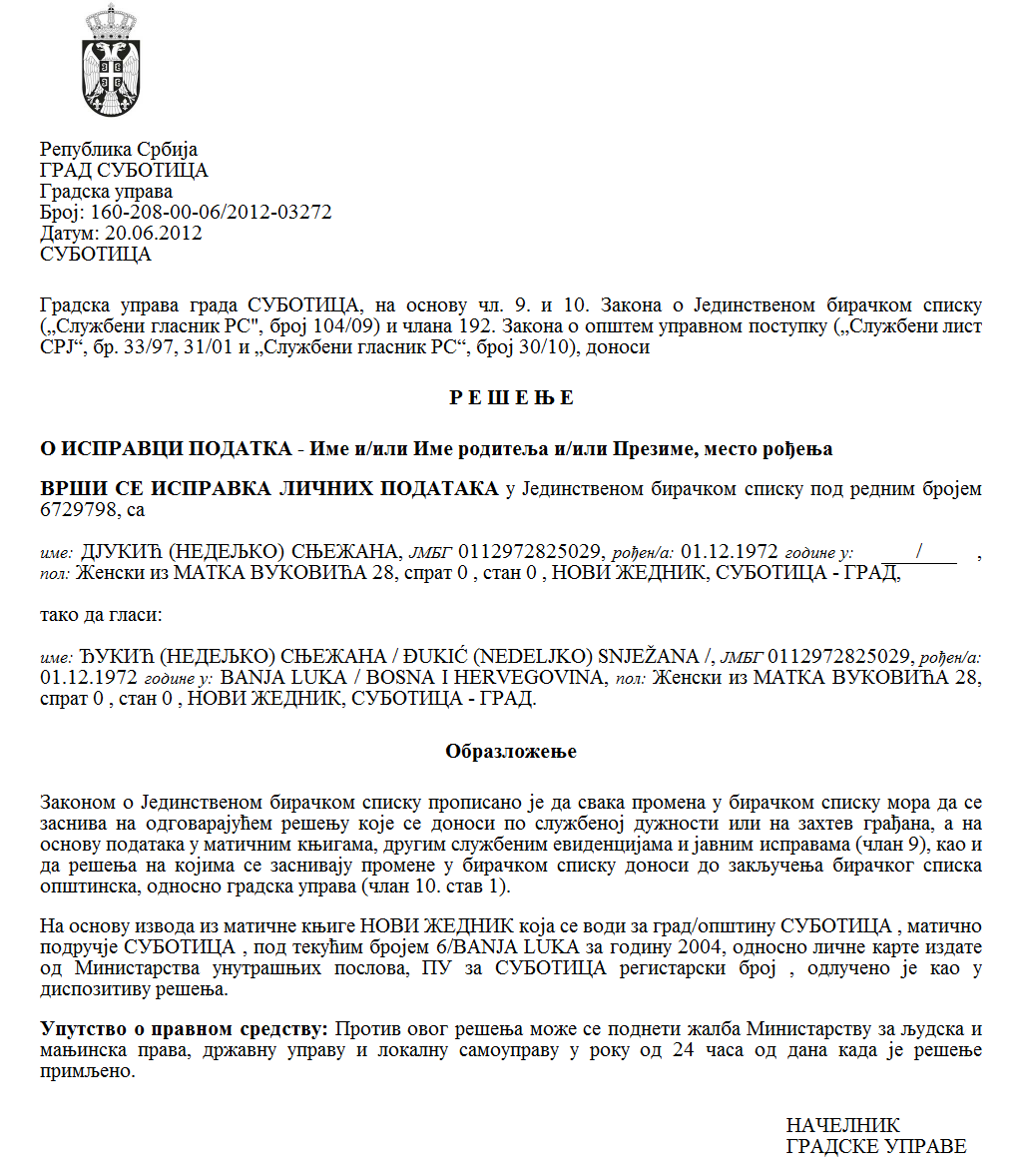 РЕПУБЛИКА СРБИЈА                                                       АУТОНОМНА ПОКРАЈИНА ВОЈВОДИНА                                        ОПШТИНА СЕНТАПРЕДСЕДНИК ОПШТИНЕ СЕНТАБрој: 020-8/2022-IIДана, 31. јануара 2022. годинеС е н т аНа основу члана 44. став 1. тачка 5. Закона о локалној самоуправи („Службени гласник РС“, број 129/2007,  83/2014 - др. закон, 101/2016 - др. закон и 47/2018), члана 61. став 1. тачка 9. Статута општине Сента („Службени лист општине Сента“, бр. 4/2019) и члана 15. Одлуке о начину, критеријумима и мерилима за избор програма и пројеката у култури који се финансирају или суфинансирају из буџета општине Сента („Службени лист општине Сента“ бр. 29/2016), Председник општине Сента, дана 31. јануара 2022. године, донео је Р    Е   Ш    Е    Њ    ЕО ИМЕНОВАЊУ КОМИСИЈЕ ЗА КОНТРОЛУ ИЗВЕШТАЈА СУБЈЕКАТА У КУЛТУРИ  ЗА 2021. ГОДИНУИменује се Комисија за контролу извештаја субјеката у култури  за 2021. годину, и то у саставу следећих лица:            1)  Драгана Радоњић из Сенте - председник,            2)  Марта Рац Сабо из Сенте - члан и            3)  Јанкаи Пољак Тамара из Сенте - члан.Задатак Комисије из тачке 1. овог решења је да контролом наративних и финансијских  извештаја  субјеката у култури  о  реализацији  програма односно  пројеката  у  2021. години и достављених доказа о наменском коришћењу средстава,  изврши  контролу  реализације  програма  односно пројекта  као и контролу трошења средстава додељених путем јавног конкурса из буџета општине Сента.Комисија из тачке 1. овог решења дужна је да о својим запажањима у вези реализације   програма   и   пројеката   субјеката у култури    поднесе   извештај   председнику општине Сента.Извештај из тачке 3. овог решења објављује се на званичној интернет презентацији општине  Сента и  на  огласној  табли  општине  Сента Ово решење се објављује у „Службеном листу општине Сента“.Образложење:Одредбом члана 15. Одлуке о начину, критеријумима и мерилима за избор програма и пројеката у култури који се финансирају или суфинансирају из буџета општине Сента („Службени лист општине Сента“ бр. 29/2016), прописано је: „Конкурсни поступак спроводи Комисија за доделу средстава у области културе.Комисија  за  доделу  средстава  у  области  културе  (у  даљем  тексту:  Комисија)  има председника, заменика председника и три члана.Чланови Комисије се бирају из реда угледних и афирмисаних уметника и стручњака у култури.Председника, заменика председника и чланове Комисије именује председник општине на мандатни период од четири године.Комисија  задржава  право,  да  приликом  разматрања  пријава,  од  подносиоца  који  су благовремено поднели пријаве, по потреби затражи додатну документацију.“Одредбом члана 44. став 1. тачка 5. Закона о локалној самоуправи („Службени гласник РС“, број 129/2007,  83/2014 - др. закон, 101/2016 - др. закон и 47/2018), прописано је: „Председник општине доноси појединачне акте за које је овлашћен законом, статутом или одлуком скупштине.“Одредбом члана 61. став 1. тачка 9. Статута општине Сента („Службени лист општине Сента“, бр. 4/2019), прописано је: „Председник Општине доноси појединачне акте за које је овлашћен законом, овим статутом или одлуком Скупштине општине.“Будући да је неопходно да стручна лица контролишу наративне и финансијске извештаје  субјеката у култури, Председник општине Сента, на основу горе наведеног,  донео је решење као у диспозитиву овог решења. УПУТСТВО О ПРАВНОМ СРЕДСТВУ: Ово решење је коначно у управном поступку. Против овог решења може се покренути управни спор пред Управним судом у Београду, улица Немањина број 9. Тужба Управном суду у Београду се предаје непосредно или преко поште, у року од 30 дана од дана достављања овог решења.Председник општине Сента                                                                                      Рудолф Цегледи с. р.